Obecní knihovna v Petrůvkáchzve všechny šikovné děti i dospělév pátek 20.11.2015 od 17:00 narukodělné odpoledne,kde budeme vyrábět vánoční ozdoby z voskových mezistěn a plstěné vlny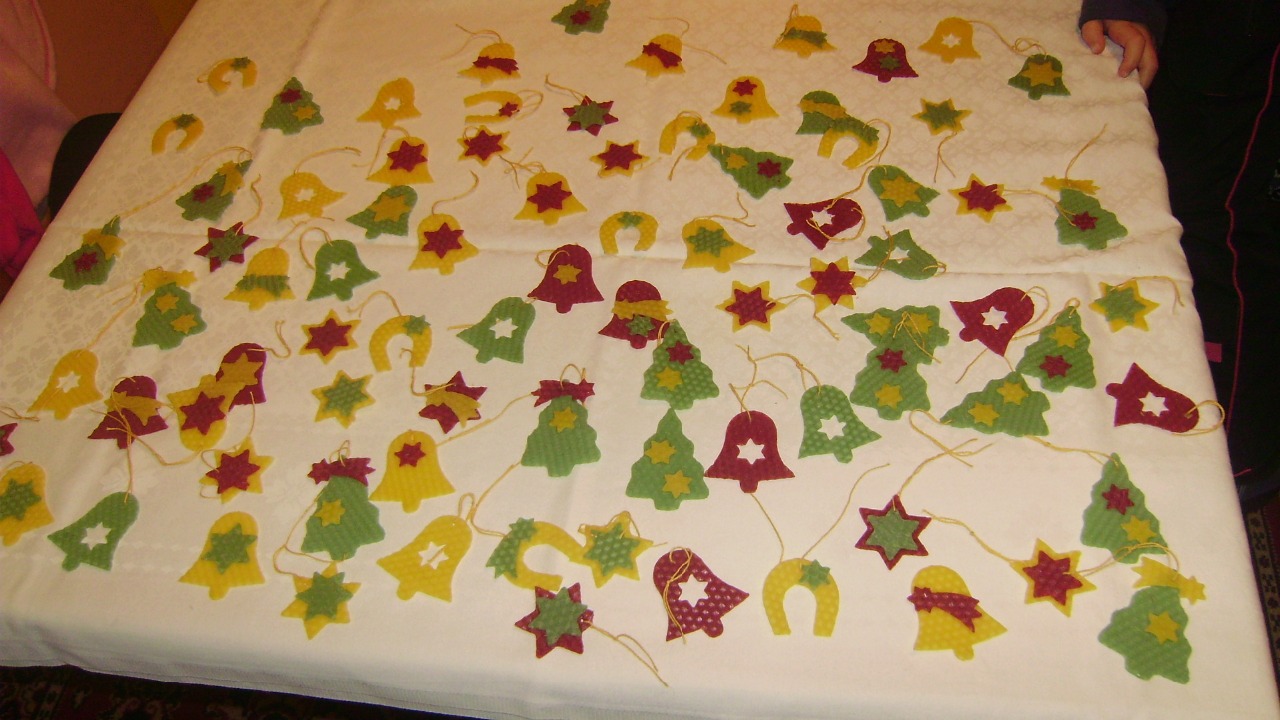 